Fira MIDSOMMAR på Borgvallen
Fredag 19 juni kl 11-14
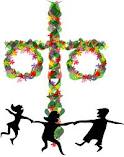     Luftgevärsskytte	  		   Ponnyridning	        

Straffsparkstävling   
      
      
      							damm            

    Musik & dans runt stången

      och andra roliga aktiviteter... 

Alla är jättevälkomna, så ta med hela familjen!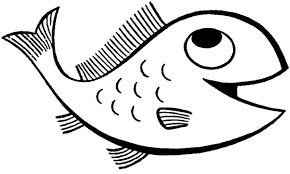 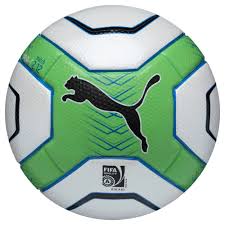 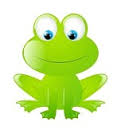 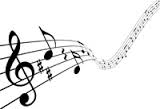 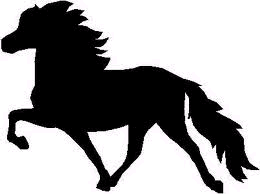 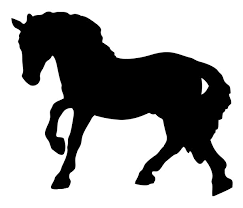 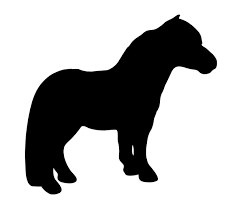 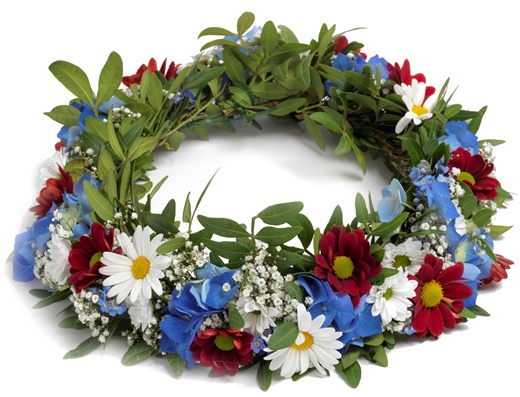 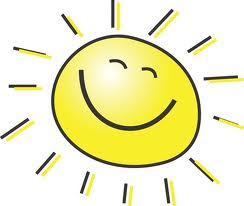   Korv & fika till försäljning


Åsunda IF önskar alla en glad midsommar! 
VI SES